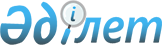 О создании рабочей группы по разработке проекта Мобилизационного плана Республики Казахстан на 2011 - 2015 годыРаспоряжение Премьер-Министра Республики Казахстан от 15 апреля 2009 года № 56-р



      В целях разработки проекта Мобилизационного плана Республики Казахстан на 2011 - 2015 годы:





      1. Создать рабочую группу в следующем составе:

Султанов                    - Министр экономики и бюджетного



Бахыт Турлыханович            планирования Республики Казахстан,



                              руководитель

Кусаинов                    - вице-министр экономики и бюджетного



Марат Апсеметович             планирования Республики Казахстан,



                              заместитель руководителя

Тыныбаева                   - начальник управления мобилизационной



Алма Абаевна                  подготовки и мобилизации Министерства



                              экономики и бюджетного планирования



                              Республики Казахстан, секретарь

Абакаев                     - главный эксперт управления контроля,



Бакиржан Баталович            документационного обеспечения, защиты



                              государственных секретов и кадровой



                              работы Департамента внутренней



                              администрации Агентства Республики



                              Казахстан по управлению земельными



                              ресурсами

Адилов                      - начальник отдела организационно-



Канат Сланович                мобилизационного управления Комитета



                              Внутренних войск Министерства



                              внутренних дел Республики Казахстан

Акижанов                    - советник Руководителя Аппарата Мажилиса



Балхаш Тулеуханович           Парламента Республики Казахстан по



                              военно-мобилизационной работе



                              (по согласованию)

Алпысбаев                   - главный эксперт управления



Эзирхан                       государственной службы, кадровой работы



                              и защиты государственных секретов



                              Административного департамента



                              Министерства образования и науки



                              Республики Казахстан

Арыстанбеков                - консультант Секретариата Совета



Каирбек Тулендиевич           Безопасности Республики Казахстан



                              (по согласованию)

Аяпбергенов                 - старший офицер отдела оперативного



Толеухан Сайлаубекович        планирования и боевой службы



                              Центрального аппарата Республиканской



                              гвардии Республики Казахстан



                              (по согласованию)

Баетов                      - эксперт Департамента административного



Серик Тилекович               обеспечения Министерства сельского



                              хозяйства Республики Казахстан

Баймуратов                  - директор Департамента связи Агентства



Абильхан Есенович             Республики Казахстан по информатизации



                              и связи

Баймуханбетова              - главный специалист группы военно-



Айгуль Жанузаковна            мобилизационной работы и гражданской



                              обороны штаба управления Комитета



                              уголовно-исполнительной системы



                              Министерства юстиции Республики



                              Казахстан

Дангулов                    - исполняющий обязанности начальника



Казкей Искакович              управления военно-мобилизационной



                              работы и воинских частей Департамента



                              гражданской обороны Министерства по



                              чрезвычайным ситуациям Республики



                              Казахстан

Джакупбеков                 - советник Департамента администрации и



Рустембек                     контроля Министерства иностранных дел



                              Республики Казахстан

Есимбеков                   - старший инспектор по особо важным делам



Мурат Нурланович              Департамента - инспекции Агентства



                              Республики Казахстан по борьбе с



                              экономической и коррупционной



                              преступностью (финансовая полиция)



                              (по согласованию)

Жантемиров                  - старший консультант управления



Нурлан Каирович               мобилизационной готовности и



                              гражданской обороны Комитета



                              национальной безопасности Республики



                              Казахстан (по согласованию)

Жусупов                     - эксперт управления развития



Аскар Серикбаевич             информационных технологий Министерства



                              транспорта и коммуникации Республики



                              Казахстан

Кадырова                    - начальник управления по защите



Шолпан Кадыровна              государственных секретов и



                              мобилизационной работе Департамента



                              административно-правовой работы



                              Министерства здравоохранения Республики



                              Казахстан

Каипова                     - эксперт управления по защите



Баян Капаровна                государственных секретов и



                              мобилизационной работе Департамента



                              административно-правовой работы



                              Министерства здравоохранения Республики



                              Казахстан

Каиргалиева                 - директор Юридического департамента



Гульбану Максутовна           Министерства культуры и информации



                              Республики Казахстан

Каиров                      - главный эксперт управления



Ерулан Ергалиевич             информационных технологий,



                              организационного обеспечения,



                              мобилизационной подготовки и



                              гражданской обороны Департамента



                              административной работы Министерства



                              энергетики и минеральных ресурсов



                              Республики Казахстан

Капышев                     - эксперт управления информационной



Амиргали Сабиргалиевич        безопасности и мобилизационной



                              подготовки Административного



                              департамента Министерства индустрии и



                              торговли Республики Казахстан

Кенжетаев                   - начальник управления мобилизационной



Есмухан Амирбекович           готовности и гражданской обороны Штаба-



                              Департамента Министерства внутренних



                              дел Республики Казахстан

Кобегенова                  - начальник управления контроля



Лариса Серикбаевна            государственного и мобилизационного



                              резерва Комитета по государственным



                              материальным резервам Министерства по



                              чрезвычайным ситуациям Республики



                              Казахстан

Кубейсинов                  - главный эксперт управления развития



Жанторе Маликович             информационных технологий Министерства



                              транспорта и коммуникаций Республики



                              Казахстан

Кудайбергенов               - эксперт по мобилизационной подготовке



Нурмолда Бимолдинович         Министерства охраны окружающей среды



                              Республики Казахстан

Кузнецов                    - старший офицер мобилизационного



Валерий Арсентьевич           управления Департамента



                              организационно-мобилизационной работы



                              Министерства обороны Республики



                              Казахстан

Мустафин                    - главный эксперт - начальник службы



Таир Нуртазаевич              защиты информации и мобилизационной



                              работы Министерства культуры и



                              информации Республики Казахстан

Нурымбетов                  - вице-министр труда и социальной защиты



Биржан Бидайбекович           населения Республики Казахстан

Онгарбаев                   - начальник отдела мобилизационной



Марат Ешмухаметович           подготовки и вооружений Генеральной



                              прокуратуры Республики Казахстан



                              (по согласованию)

Рябченко                    - главный инженер по гражданской обороне,



Валерий Николаевич            чрезвычайным ситуациям и



                              мобилизационной работе Департамента по



                              обеспечению деятельности Агентства



                              Республики Казахстан по регулированию и



                              надзору финансового рынка и финансовых



                              организаций (по согласованию)

Сандыбаев                   - заведующий сектором - заведующий



Сабит Дауренбекович           специальной частью Аппарата Верховного



                              Суда Республики Казахстан



                              (по согласованию)

Сарсембаев                  - старший офицер организационно-



Сабит Сабирович               мобилизационного управления Комитета



                              Внутренних войск Министерства



                              внутренних дел Республики Казахстан

Токсаба                     - руководитель Аппарата Начальника



Шаяхмет Жанабекулы            Службы охраны Президента Республики



                              Казахстан (по согласованию)

Узбеков                     - заместитель директора Департамента



Галым Нурмаханбетович         координации Национального Банка



                              Республики Казахстан (по согласованию)

Урынбаева                   - исполняющий обязанности начальника



Макпал Тулегеновна            управления защиты информации и



                              мобилизационной работы Министерства



                              финансов Республики Казахстан

Шаймуханов                  - эксперт управления информационной



Максуд Садувакасович          безопасности и мобилизационной



                              подготовки Административного



                              департамента Министерства индустрии и



                              торговли Республики Казахстан

Шаламбаев                   - заместитель начальника Организационно-



Серик Мусаевич                контрольного департамента - инспекции



                              Агентства Республики Казахстан по



                              борьбе с экономической и коррупционной



                              преступностью (финансовая полиция)



                              (по согласованию)




      2. Рабочей группе в установленном порядке до 1 мая 2010 года внести в Правительство Республики Казахстан проект Мобилизационного плана Республики Казахстан на 2011 - 2015 годы.





      3. Контроль за исполнением настоящего распоряжения возложить на Министерство экономики и бюджетного планирования Республики Казахстан.

      

Премьер-Министр

                            

K. Масимов


					© 2012. РГП на ПХВ «Институт законодательства и правовой информации Республики Казахстан» Министерства юстиции Республики Казахстан
				